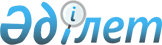 Об установлении квоты рабочих мест для трудоустройства лиц, состоящих на учете службы пробации на 2023 годПостановление акимата города Аркалыка Костанайской области от 27 сентября 2022 года № 388
      В соответствии со статьей 31 Закона Республики Казахстан "О местном государственном управлении и самоуправлении в Республике Казахстан" и подпунктом 7) статьи 9 Закона Республики Казахстан "О занятости населения" акимат города Аркалыка ПОСТАНОВЛЯЕТ:
      1. Установить квоту рабочих мест для трудоустройства лиц, состоящих на учете службы пробации на 2023 год согласно приложению к настоящему постановлению.
      2. Государственному учреждению "Отдел занятости и социальных программ акимата города Аркалыка" в установленном законодательством Республики Казахстан порядке обеспечить:
      1) направление настоящего постановления на официальное опубликование в Эталонном контрольном банке нормативных правовых актов Республики Казахстан;
      2) размещение настоящего постановления на интернет - ресурсе акимата города Аркалыка после его официального опубликования.
      3. Контроль за исполнением настоящего постановления возложить на курирующего заместителя акима города Аркалыка.
      4. Настоящее постановление вводится в действие по истечении десяти календарных дней после дня его первого официального опубликования. Квота рабочих мест для трудоустройства лиц, состоящих на учете службы пробации на 2023 год
					© 2012. РГП на ПХВ «Институт законодательства и правовой информации Республики Казахстан» Министерства юстиции Республики Казахстан
				
      Аким города 

А. Асанов
Приложениек постановлению акимата городаот 27 сентября 2022 года№ 388
№
Наименование организаций
Списочная численность работников в организации (человек)
квота
квота
№
Наименование организаций
Списочная численность работников в организации (человек)
% от списочной численности работников
количество рабочих мест (человек)
1.
Товарищество с ограниченной ответственностью "Arkalyq Qus"
175
0,6
1